第40表　定年を段階的に65歳に引き上げるための国家公務員法等の改正についての意見の申出の骨子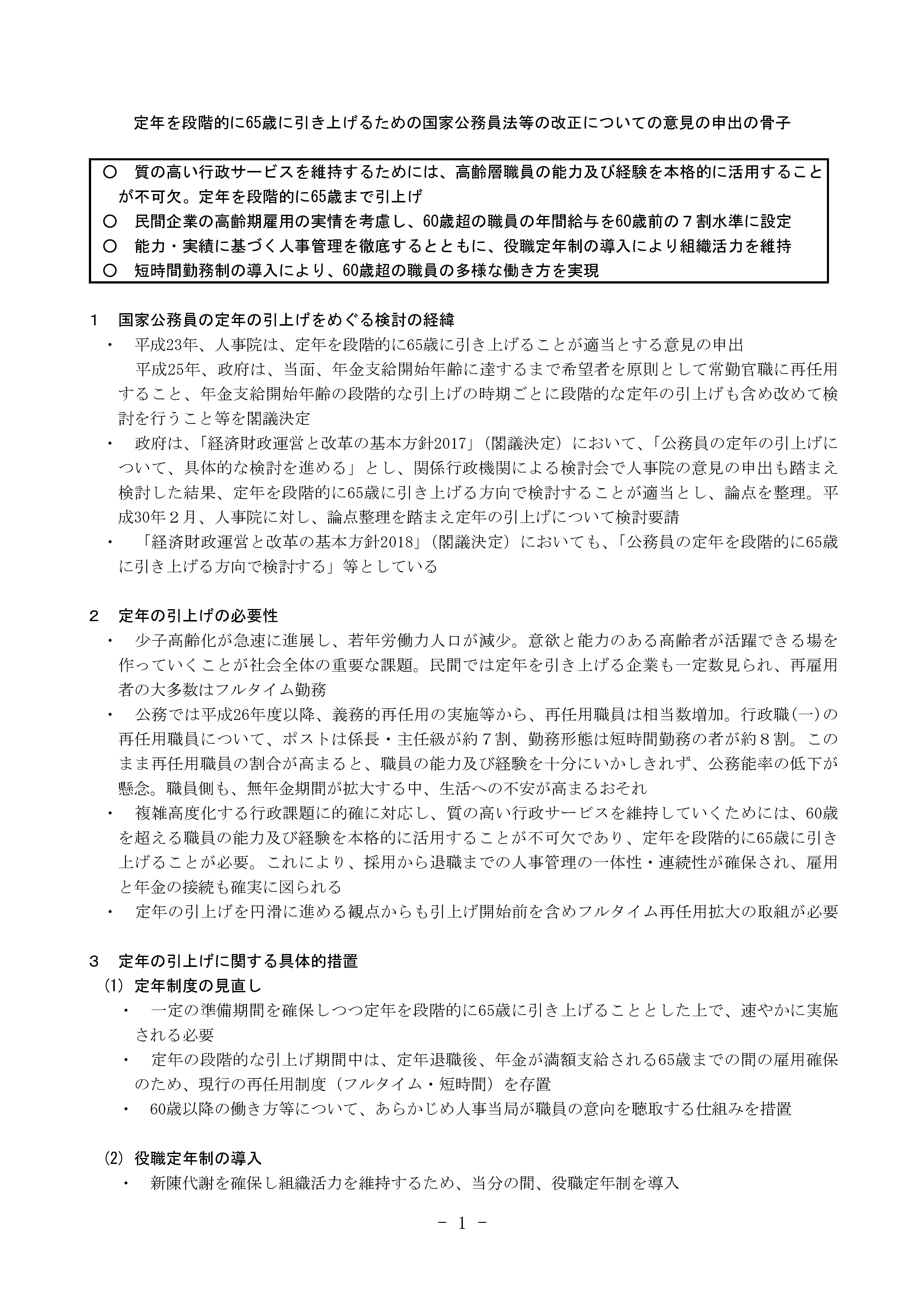 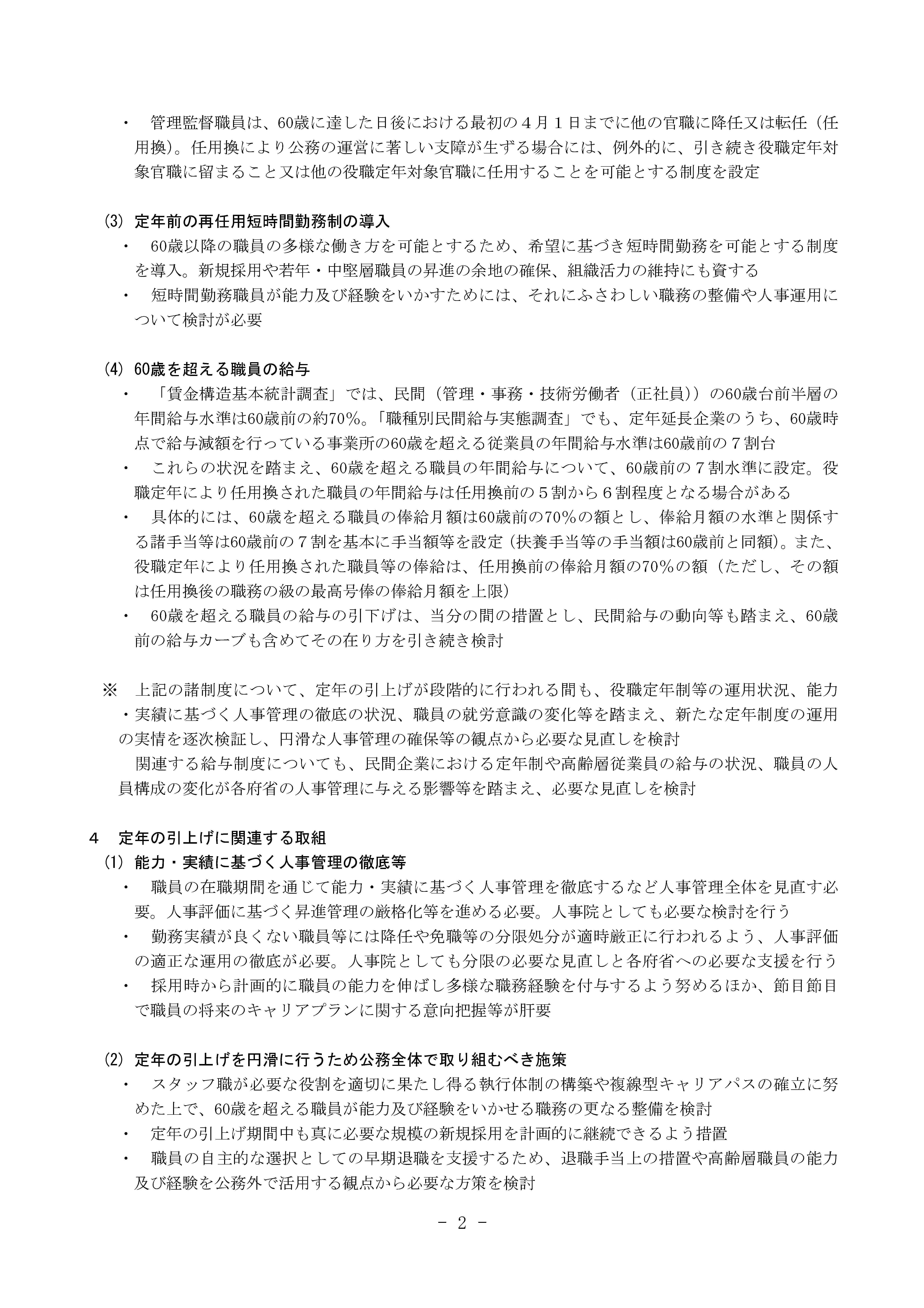 